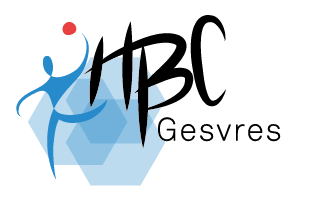 Le HBC Gesvres recherche pour la saison 2019-2020Un entraineur et coach pour le groupe des séniors garçons 2 équipes en 1ère et 4ème Division TerritorialeLeur objectif : Atteindre le niveau régionUn entraineur et coach pour le groupe des séniors filles équipe en 1ère Division Territoriale Pays de la LoireLeur objectif : Continuer leur progression et être parmi les meilleurs équipes féminines de la régionLe défi vous intéresse ?N’hésitez pas à nous contacterNicolas : 06 60 59 79 28 / hbcgesvres@gmail.comnotre site : http://www.hbcgesvres.fr/notre page facebook : https://www.facebook.com/Handballtreillieres44